ВНИМАНИЮ ОПЕРАТОРОВ ПЕРСОНАЛЬНЫХ ДАННЫХ: о массовой рассылке писем операторам персональных данных с адресов, не принадлежащих РоскомнадзоруОт операторов персональных данных поступают жалобы на участившиеся случаи массовой рассылки с электронных адресов, не принадлежащих Роскомнадзору, информационных писем о необходимости подачи уведомления об обработке персональных данных. При этом в письмах содержится ложная информация.В частности, в письмах утверждается, что в случае непредставления уведомлений об обработке персональных данных наступает административная ответственность якобы по ст. 13.11 КоАП РФ с максимальным штрафом в размере до 300 тыс. рублей.Роскомнадзор разъясняет, что операторы до начала обработки персональных данных действительно обязаны уведомить Роскомнадзор о своем намерении осуществлять обработку персональных данных. Однако если деятельность оператора подпадает под исключения, предусмотренные положениями п. 1-9 ч. 2 ст. 22 Федерального закона «О персональных данных», уведомление об обработке персональных данных может не представляться.Кроме того, административная ответственность за непредставление уведомления установлена не положениями статьи 13.11 КоАП РФ, а положениями статьи 19.7 КоАП РФ с максимальным штрафом до 5 тыс. рублей.Основания для проведения внеплановых проверок, о возможности которых также указывается в письмах, регламентированы постановлением Правительства России от 13.02.2019 №146 «Об утверждении Правил организации и осуществления государственного контроля и надзора за обработкой персональных данных».Роскомнадзор напоминает, что при получении официальных писем из Роскомнадзора следует обращать пристальное внимание на электронный адрес отправителя. Все электронные адреса Роскомнадзора оканчиваются на @rkn.gov.ru.На основании материалов Роскомнадзора МВД России проведены проверки по факту незаконного использования персональных данных при регистрации юридических лицВ Роскомнадзор поступил ряд жалоб от граждан на то, что в отсутствие их согласия и участия неустановленными лицами на их имя была оформлена электронная подпись, а также осуществлена регистрация юридических лиц.Ведомство направило соответствующие запросы по адресу организаций, указанных в обращениях граждан, для получения пояснений по ситуации, а также причинам ее возникновения. Кроме того ввиду возможного наличия признаков уголовно наказуемых деяний, в том числе носящих мошеннический характер, обращения были направлены в МВД России.По результатам рассмотрения материалов МВД России возбудило уголовные дела по ч.1 ст.173.1 Уголовного кодекса РФ, а именно незаконное образование, создание, реорганизация юридического лица. Также организованы и на данный момент продолжаются проверки в порядке ст. 144 Уголовно-процессуального кодекса РФ.Роскомнадзор разъясняет особенности использования тепловизоров работодателями - операторами персональных данных – с целью предотвращения распространения коронавируса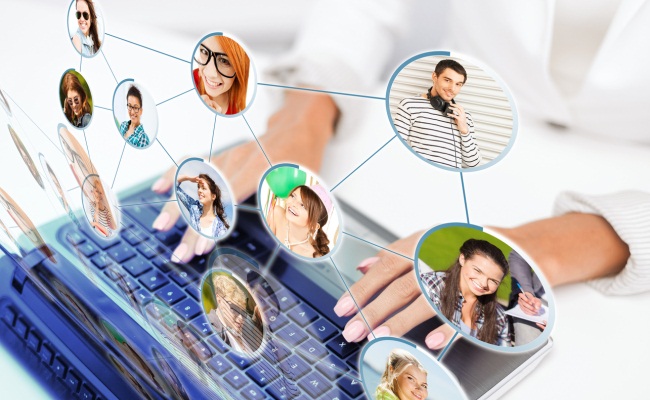 В связи с запросами работодателей - операторов персональных данных – о допустимости использования тепловизоров для измерения температуры работников, посетителей предприятий и организаций, Роскомнадзор разъясняет.Температура тела – это информация о состоянии здоровья и, соответственно, относится к специальной категории персональных данных. Обработка таких данных без согласия субъекта в соответствии с частью 2.3 ст.10 Федерального закона «О персональных данных» допускается, если осуществляется в соответствии с трудовым законодательством.В соответствии со ст. 88 ТК РФ, работодатель не вправе запрашивать информацию о состоянии здоровья работника, за исключением данных, свидетельствующих о возможности выполнения работником трудовых функций. Поскольку меры по выявлению заболевания связаны с определением возможности выполнения трудовых функций, согласия работника на измерение температуры не требуется.Посетители, не имеющие с организацией трудовых отношений, будут выражать свое согласие на сбор сведений о температуре тела (без идентификации) посредством конклюдентных действий, выражающихся в намерении посетить организацию. При этом при выявлении повышенной температуры посетителя направляют на консультацию к врачу.Работники, а также посетители организации должны быть надлежащим образом уведомлены о проведении измерений температуры. С этой целью рекомендуется разместить на входе в организацию соответствующее объявление.Показатели тепловизора рекомендуется уничтожать в течение суток после их получения ввиду достижения цели сбора указанных показателей.(ВНИМАНИЕ: данные разъяснения могут быть скорректированы работодателями с учетом региональных нормативных актов, принятых в связи с угрозой распространения коронавируса, например, Указа Мэра Москвы № 12-УМ от 5 марта 2020 г.)